NAGARAJAMobile. +971- 504753686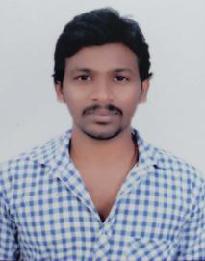 E-mail: nagaraja-399260@2freemail.com Senior Production Engineer Working As Shift Incharge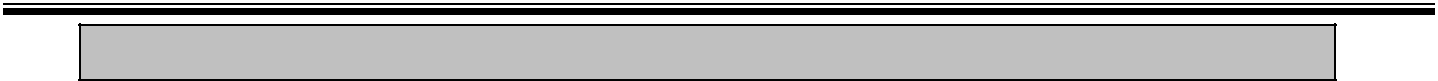 OBJECTIVESeeking a challenging position where I can utilize my technical and interpersonal skills thereby excelling in my domain Plastics plant hence serve the organization to the best of my abilities with my hard work.EDUCATIONAL QUALIFICATIONEXPERIENCETotal I have 5.6 years of experience in injection molding of Plastics and currently working i As a “ Senior Production Engineer ”As “Junior engineer” 2013 august -2017 September Valley industrial Moulders (3.1 Years).As “Junior engineer” November 2017- April 2019  Berry plastic Ind Pvt ltd (1.5Years).As “Production engineer” April 2019 to April 2020  Nishanth Moulding ( 1 Years ) asShift in charge.2020 April to till now As a “Senior Production Engineer”Able to handle the customer compliant, to visit the customer plant and discuss about the compliant and root cause.Skilled in injection molding process and handling of shop floor activities.Material handled PET, PP, PE, HDPE, LDPE, PVC, NYLON 6, NYLON 66, POM.CUSTOMERS/ SUPPLIERSTVS, MINDA, HONDA, ROYAL ENFIELD, YAMAHA, TTK HEALTH CARE, MYSORE SANDAL, RUCHI, MOTHER DAIRY, CIPLA, HIMALAYA, MICROLAB.SENIOR PRODUCTION ENGINEERDaily OEE calculating.Production Planning Control as per requirement’s.Organizing relevant training sessions.Daily Production activity report verification.Raw material accountability report on daily basis.Machine planning for production RM planning monitoring.Operator, Trainee, Junior engineers OJT and attendance evaluation send to plant head.Report on Planned Vs actual machine manpower utilization etc.Ensuring ISO documents.Monitoring quality issues.Plant startup and shutdown activity if any.New mould trails & errors and coordinating with tool room and Dispatch team for production requirement’s.Planning for mould change over as per priority plan basis.Work instruction given to the respective teams.Cross verifying the Machine Process parameters  as per process sheet.Interaction with customer and suppliers during the production, to reach the products on time.5s maintenance.PROFESSIONAL ABILITIES : PRODUCTION ENGINEERStartup of IM ( injection molding ) and blow molding (IBM).Production Planning and Control.New Mould trails and error observation.Maintaining a 5S safety and good exposures in Class 8 clean room and shop floor.Provide engineering support from the initial trail to till mass production.Trained in process optimization and process settings.Proper in time training given to the operators.Continuous improvement for production clean room and shop floor (Mould, Man, Machine, process).Responsible for daily Mold Changes and Optimize the production cycle time depending on the product.Mold Maintenance recording with breakdown slips with mold history file.Process the advance system and daily rejection analysis, tracking and find out the root causes and increasing the cavity efficiency.Maintaining CGMPs (Current good manufacturing practice) And GDP (Good documentation practice) for ISO.Machine and mold maintenance should be completed as per the periodic check list, like monthly, weekly.Achieving daily targets with quality and reduce the rejection percentage.Cross checking the Process of Injection Machines as per center line setting sheet.Handling manpower up to 30 members in a shift and flexible for rotational shifts.Training and educating the colleagues to avoid the customer complaints.Sending daily shift report to higher authority including manpower deployment and downtime reports.Rework, samples should to completed within the certain shift and it has to moved to warehouse.Interaction with customer and suppliers during product and process development.Production and service support for production line issues.MATERIAL HANDLED :All types of plastics ( like PP, PE, HDPE, LDPE, PVC, NYLON 6, NYLON 66, POM).General purpose PET (Polyethylene terephthalate).MACHINES HANDLEDFEROMATIC MILACRON 100T – 475 TWINDSOR 200TFANUC ROBOSHOT 200TL&T100TOPTIMA 50T AND 100TKEBA 150TAKAR 200TUNLILOY MILACRON ( IBM/ BLOW MOLD )JOMAR ( IBM / BLOW MOLD)PETTAL (CHINA MODEL BLOW MOLD)ENAIVIVOMC 250HAITIAN 100-250.TAYU.PERSONAL STRENGTHSPositive attitude towards work.Leadership quality And team player.PERSONAL DETAILSDECLARATIONI here by declare that all the information furnished above is true and correct to the best of my knowledge and belief.Place: Bangalore.Yours SincerelyNAGARAJAQUALIFICATIONYEAR OF PASSINGINSTITUTIONMARKS IN %DIPLOMA ( IT )PVP73.4INSTRUMENTATION2013POLYTECHNICTECHNOLOGYSSLC2010SS HIGH SCHOOL78.88STATE BOARDDate of Birth:04/04/1994Sex:MaleMarital Status:SingleLanguages Known:   English, Kannada and Telugu, Hindi:   English, Kannada and Telugu, Hindi